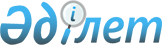 Қалалық iндетке қарсы төтенше комиссиясы туралы
					
			Күшін жойған
			
			
		
					Алматы қаласы Әкімінің шешімі. 2002 жылғы 16 қыркүйектегі N 132. Алматы қалалық Әділет басқармасында 2002 жылғы 3 қазанда N 470 тіркелді. Күші жойылды - Алматы қаласы әкімінің 2006 жылғы 7 наурыздағы N 33 шешімімен



     Қазақстан Республикасы Үкiметiнiң 03.06.1996 жылғы 
 N№685 
 "Республикалық iндетке қарсы төтенше комиссиясы туралы", 28.08.1997 жылғы N№1298 
 "Төтенше жағдайлардың алдын алу және оны жоюдың Мемлекеттiк жүйесi туралы" 
 Қаулыларына сәйкес халықты және аумақты жұқпалы аурулар iндеттердiң пайда болуынан, жайылмауды алдын алу және жою, адамдарды жаппай уланудан сақтау, жануарлардың эпизоотиялық жағдайымен өсiмдiктердiң зақымдануы бойынша барлық меншiк түрiндегi атқарушы органдар, мекеме, кәсiпорын, ұйымдардың қызметiн үйлестiру мақсатында, Алматы қаласының Әкiмi ШЕШIМ ҚАБЫЛДАДЫ:




      1. Алматы қалалық iндетке қарсы төтенше комиссиясы құрылсын.




      2. Қалалық iндетке қарсы төтенше комиссия Ережесi және оның дербес құрамы бекiтiлсiн (N№1, N 2 қосымшалар).




      3. Аудан әкiмдерiне - бiр ай мерзiм iшiнде аудандық iндетке қарсы төтенше комиссиясы құрылсын және оның қызметінде қалалық індетке қарсы төтенше комиссиясы туралы Ережесi басшылыққа алынсын.




      4. Алматы қаласы Әкiмiнiң 2002 жылғы 26 сәуiрдегi N№78 "Қалалық iндетке қарсы төтенше комиссия құрамы туралы" шешiмiнiң күшi жойылған деп танылсын.




      5. Осы шешiмнiң орындалуын бақылау Алматы қаласы Әкiмiнiң бiрiншi орынбасары Қ.А.Бүкеновке жүктелсiн.

      

Алматы қаласының




      Әкімі





Алматы қаласы Әкiмiнiң   



2002 жылғы 16 қыркүйектегі 



N 132 шешiмiне N№1 қосымша 




 

Қалалық iндетке қарсы төтенше комиссиясы туралы




ЕРЕЖЕСI





      1. Қалалық iндетке қарсы төтенше комиссиясы Алматы қаласы Әкiмнiң тұрақты қызмет органы болып табылады.




      2. Комиссия өз жұмысында "
 Табиғи және техногендiк сипаттағы төтенше жағдайлар туралы 
", "
 Халықтың санитарлық-эпидемиологиялық салауаттылығы туралы 
" Заңдарын,



"
 Төтенше жағдайлардың алдын алу және оны жоюдың Мемлекеттiк жүйесi туралы 
", 
 "Республикалық iндетке қарсы төтенше комиссиясы туралы" 
 Қаулыларын, басқа да халықты және аумақты аса қауiптi жұқпалы аурулар таралуынан қорғау және оны жою бойынша нормативтiк-құқықтық актiлердi басшылыққа алады.




      3. Комиссия құрамы Алматы қаласы Әкiмiнiң шешiмiмен анықталады және бекiтiледi. Комиссия төрағасы Алматы қаласы Әкiмiнiң бiрiншi орынбасары болып табылады (лауазымы бойынша).




      4. Комиссияның негiзгi мiндеттерi:



      1) Алматы қаласы аумағына аса қауiптi және карантиндiк жұқпалы аурулардың жайылуын, таралуын және шекараны санитарлық қорғау, жануарлардың эпизоотиялық жағдайы және өсiмдiктердiң зақымдануын, адамдардың жаппай улануы және жұқпалы аурулар iндетiн алдын алу және оны жоюға бағытталған барлық меншiк түрлерiндегi (ары қарай-заңды тұлғалар) атқару, мемлекеттiк және басқа да органдардың, кәсiпорындар, мекемелер, ұйымдардың қызметiн уйлестiру.



      2) Аудандық iндетке қарсы төтенше комиссия қызметтерiн үйлестiру және әдiстемелiк басшылықты жүзеге асыру.



      3) Аса қауiптi және карантиндiк жұқпалы аурулардың пайда болуы және таралу жағдайындағы денсаулық сақтау органдарының дайындығына бақылауды ұйымдастыру.



      4) Халықты аса қауiптi және карантиндiк жұқпалы аурулардан қорғау бойынша iндетке қарсы iс-шаралардың орындалуы жолында резервтiк және материалдық-техникалық құралдарды өз уақытында жинақтау, жаңарту және қолдануға бақылау жасау.



      5) Халықты және ұйымдарды аса қауiптi және карантиндiк жұқпалы аурулардың таралуына жол бермеу шаралары жөнiнде, қажеттi қауiпсiздiк туралы ақпараттармен хабардар ету.




      5. Комиссия өз өкiлеттiлiгiн жергiлiктi атқару органдарымен, ведомстволармен, сондай-ақ, қоғамдық бiрлестiктермен өзара әрекеттесу арқылы жүзеге асырады. Комиссия шешiмi кепiлдеме сипатқа ие және эпидемиологиялық сипаттағы төтенше жағдайларды алдын алу және оны жою бойынша iс-шаралар өткiзудегi Төтенше жағдайдағы iс-әрекеттер және алдын-алу бойынша Мемлекеттiк Жүйесiнiң басқару органдарымен санасады.




      6. Комиссияның ұйымдастыру құрылымына Қазақстан Республикасы Төтенше жағдайлар жөнiндегi Агенттiгiнiң аумақтық органдары, атқару, денсаулық сақтау органдары, мал дәрiгерлiк, қоғамдық тәртiптi сақтау және басқа да мүдделi құрылымдар кiредi, өкiлеттерi болса, адамдардың өмiрi мен денсаулығын сақтау мәселелерiн шешедi.




      7. Комиссия құқығы:



      1) Комиссия жұмысына қажеттi ақпараттарды барлық меншiк түрiндегi шаруашылық жүргiзушi субъектiлерден, ұйымдардан, мекемелерден, жергiлiктi атқару органдарынан алуға.



      2) Алматы қаласы Әкiмшiлiгiне iндетке және эпизоотияға қарсы iс-шаралар жүргiзуге байланысты карантиндiк-шектеу шараларын енгiзу және алу туралы ұсыныстар жасауға.



      3) Адамдарды және жануарларды, жүктердi iндет ошақтарынан алыс жерге ауыстыруға енгiзiлген шектеулердi сақтау барысында басқа да шектеу шараларын орындауда бақылауды жүзеге асыру.



      4) Жұқпалы аурулар iндеттерiн және адамдардың жаппай улануына, аса қауiптi ауруларды болдырмауға бағытталған шешiмдердi, өкімдердi, ескертулердi дайындауға.



      5) Адамдар арасындағы жаппай улану оқиғасы, жұқпалы аурулар эпизоотиялары iндеттерiн таратуға, жұқтыруға себепкер жеке және заңды тұлғалар болатын болса, оларды Қазақстан Республикасы Заңнамасына сәйкес жауапқа тарту туралы қатысты органдарға материалдарды жiберуге.



      6) Жергiлiктi атқару органдар, кәсiпорын және ұйымдар лауазымды тұлғаларының, комиссия құзырына қатысты мәселелерi бойынша, соның iшiнде, санитарлық-профилактикалық, iндетке және эпизоотияға қарсы iс-шараларын орындау, жұқпалы аурулар профилактикасы бойынша олардың қабылдаған шаралары туралы есептерiн тыңдауға.



      7) Адам өмiрi мен денсаулығын сақтау мәселелерi бойынша мақсатты бағдарламаның орындалуына талдау жасауға бюджеттiң бөлiнген қаражатты бағдарламалық iс-шараларды мақсатты орындауға жұмсауға.



      8) Алматы қаласында орналасқан ғылыми-зерттеу институтының кәсiпорын және ұйымдардың, мекемелердiң мамандарын талдау, сараптау және тағы басқа да жұмыстарға жұмылдыруға, баулуға.



      9) Карантиндiк және аса қауiптi жұқпалы ауруларды болдырмау және таратпау бойынша шаралар, халықты санитарлық ағарту бойынша қажеттi қауiпсiздiктер туралы ақпараттарды бұқаралық ақпарат құралдарында қолдануға.



      10) Қалалық және аудандық Әкiмшiлiктерiнiң, Алматы қалалық Мәслихатының қарауына - жұқпалы аурулар деңгейiн түсiруге және профилактикаға байланысты, сонымен қатар, тамақтан улануды алдын-алу мәселелерi бойынша ұсыныс енгiзуге.




      8. Комиссия өз қызметiн-төрағаның бекiтуiмен жасалған жұмыс жоспарына сәйкес жүзеге асырады. Комиссия мәжiлiсi қажеттiлiгiне қарай, тоқсанына бiр рет өткiзiледi. Комиссия төраға қолы қойылған Қаулыны қабылдайды, егер ол болмай қалған жағдайда, төраға мiндетiн атқару орынбасарына жүктеледi.




      9. Осы Ережеде анықталған мiндеттердi орындау үшiн Комиссия Алматы қаласы Әкiмiнiң тұрақты органы және құрам бойынша қоғамдық құрылымы бола отырып, комиссия төрағасымен келiсiлген номенклатура бойынша жеке iс қағаздарын жүргiзедi.




      10. Комиссия жұмысының ұйымдастырылуын қамтамасыз етуiн теңдей етiп, Алматы қалалық санитарлық-эпидемиологиялық басқарма және Төтенше жағдайлар жөнiндегi басқармасы жүзеге асырады.




      11. Комиссия өз қызметi туралы қала Әкiмiн жүйелi түрде хабардар етiп отырады.


      Әкiмшiлiк хатшысы





Алматы қаласы Әкiмiнiң   



2002 жылғы 16 қыркүйектегі 



N 132 шешiмiне N№2 қосымша 


Алматы қалалық iндетке қарсы төтенше комиссиясының




ДЕРБЕС ҚҰРАМЫ


1. Қайрат Ахмадиұлы           - Алматы қаласы Әкiмiнiң



   Бөкенов                      бiрiншi орынбасары, қалалық



                                iндетке қарсы төтенше комиссия



                                төрағасы

2. Виталий Николаевич         - қалалық санитарлық-



   Шеянов                       эпидемиологиялық басқарманың



                                бастығы, комиссия төрағасының



                                орынбасары

3. Бауыржан Бейсенұлы         - қалалық төтенше жағдайлар



   Ысқақов                      жөнiндегi басқарма бастығы,



                                комиссия төрағасының орынбасары

4. Күнайым Мақбозқызы         - қалалық санитарлық-



   Сариева                      эпидемиологиялық басқарма



                                бастығының орынбасары,



                                комиссия хатшысы

Комиссия мүшелерi:

5. Тұрарбек Мәжiлұлы          - Алмалы ауданының Әкiмi



   Асанов

6. Владимир Николаевич        - Әуезов ауданының Әкiмi



   Устюгов

7. Амангелдi Кәрiмұлы         - Бостандық ауданының Әкiмi



   Кәрiммолин

8. Әмiр Құлмаханұлы           - Жетiсу ауданының Әкiмi



   Құлмаханов

9. Владимир Алексеевич        - Медеу ауданының Әкiмi



   Васильев

10. Борис Константинович      - Түрксiб ауданының Әкiмi



    Малиновский

11. Василий Николаевич        - Алматы қалалық денсаулық



    Девятко                     сақтау Департаментiнiң бастығы

12. Қалмұханбет               - Алматы қалалық Iшкi Iстер Бас



    Нұрмұханбетұлы              басқармасының бастығы



    Қасымов

13. Рыскелдi Әбiлханұлы       - Алматы қалалық кеден



    Жандарбеков                 басқармасының бастығы

14. Бақыт Бақыұлы             - Қазақ карантиндiк және



    Атшабар                     аймақтық жұқпалы аурулар



                                ғылыми Орталығының директоры

15. Босатхан Ұлдарбекұлы      - Қазақстан Республикасы Ауыл



    Ұлдарбеков                  шаруашылығы министрлiгi аумақтық



                                қалалық басқармасының бастығы

16. Қыдыр Қасымбекұлы         - Алматы қалалық қаржы



    Тәжiбаев                    басқармасының бастығы

17. Александр Идорович        - Алматы қаласы Әкiмi аппараты



    Ким                         денсаулық сақтау бөлімінің



                                меңгерушісі


      Әкiмшiлiк хатшысы


					© 2012. Қазақстан Республикасы Әділет министрлігінің «Қазақстан Республикасының Заңнама және құқықтық ақпарат институты» ШЖҚ РМК
				